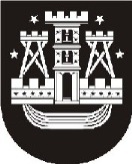 KLAIPĖDOS MIESTO SAVIVALDYBĖS TARYBASPRENDIMASDĖL KLAIPĖDOS MIESTO SAVIVALDYBĖS TARYBOS 2012 m. LIEPOS 26 D. SPRENDIMO Nr. T2-196 „DĖL VIETINĖS RINKLIAVOS UŽ NAUDOJIMĄSI SAVIVALDYBĖS TARYBOS NUSTATYTOMIS VIETOMIS AUTOMOBILIAMS STATYTI TVARKOS“ pakeitimo2013 m. birželio 27 d. Nr. T2-181KlaipėdaVadovaudamasi Lietuvos Respublikos vietos savivaldos įstatymo (Žin., 1994, Nr. 55-1049; 2008, Nr. 113-4290) 18 straipsnio 1 dalimi, Klaipėdos miesto savivaldybės taryba nusprendžia: 1. Pakeisti Leidimų automobilių valdytojams ar naudotojams naudotis nustatytomis mokamomis vietomis automobiliams statyti Klaipėdos mieste išdavimo, pakeitimo, naudojimo ir panaikinimo tvarkos aprašą, patvirtintą Klaipėdos miesto savivaldybės tarybos . liepos 26 d. sprendimu Nr. T2-196 (kartu su . gruodžio 20 d. sprendimo Nr. T2-324 ir 2013 m. kovo 28 d. sprendimo Nr. T2-60 pakeitimais):1.1. papildyti 4.4.5 punktu:,,4.4.5. Klaipėdos mieste gyvenamąją vietą deklaravusių šeimų, auginančių tris arba keturis vaikus, įskaitant vaikus iki 19 metų, kurie mokosi vidurinių, aukštųjų ar profesinių mokyklų dieniniuose skyriuose, vienam automobiliui, naudojamam vieno iš tėvų ar globėjo.Metinis lengvatinis leidimas galioja vienus metus nuo išdavimo datos.“;1.2. išdėstyti 4.5 punktą taip:,,4.5. Nemokamas leidimas – leidimas, suteikiantis teisę nemokamai naudotis bet kuria apmokestintoje teritorijoje esančia vieta automobiliams statyti (išskyrus vietas, kuriose įsigyti leidimai automobiliams statyti konkrečioje stovėjimo vietoje). Nemokamas  leidimas išduodamas:4.5.1. ekologiškoms transporto priemonėms (elektros varikliais arba vandeniliu varomiems automobiliams), registruotoms Lietuvos Respublikoje;  4.5.2. Klaipėdos mieste gyvenamąją vietą deklaravusių šeimų, auginančių penkis ir daugiau vaikų, įskaitant vaikus iki 19 metų, kurie mokosi vidurinių, aukštųjų ar profesinių mokyklų dieniniuose skyriuose, vienam automobiliui, naudojamam vieno iš tėvų ar globėjo.Nemokamas leidimas galioja vienus metus nuo išdavimo datos.“;1.3. išdėstyti 16.2 punktą taip:„16.2. dokumentus, įrodančius pareiškėjo atitiktį bent vienam iš šio Tvarkos aprašo 4.4.1–4.4.5 papunkčiuose nurodytų kriterijų;“;1.4. išdėstyti 17 punktą taip:,,17. Automobilių savininkai ar valdytojai, pageidaujantys įsigyti nemokamą leidimą, Savivaldybės administracijai pateikia:17.1. prašymą;17.2. dokumentus, įrodančius pareiškėjo atitiktį šio Tvarkos aprašo 4.5.2 papunktyje nurodytam kriterijui;17.3. transporto priemonės (-ių) registravimo liudijimo (-ų) kopiją (-as) ir originalą (-us).“.2. Pakeisti Vietinės rinkliavos automobilių valdytojams ar naudotojams už naudojimąsi nustatytomis mokamomis vietomis automobiliams statyti Klaipėdos mieste nuostatus, patvirtintus Klaipėdos miesto savivaldybės tarybos . liepos 26 d. sprendimu Nr. T2-196 (kartu su 2012 m. gruodžio 20 d. sprendimo Nr. T2-325 ir 2013 m. kovo 28 d. sprendimo Nr. T2-60 pakeitimais), ir išdėstyti 2 punktą taip:,,2. Visos vietos automobiliams statyti Klaipėdos mieste, kurios suskirstytos į zonas, yra apmokestinamos, išskyrus vietas, esančias nuosavybės teise priklausančiuose, nuomojamuose ar kitais pagrindais valdomuose žemės sklypuose, taip pat gyvenamosios paskirties žemės sklypuose, kurie suformuoti pagal patvirtintus teritorijų planavimo dokumentus ir įregistruoti Nekilnojamojo turto registre. Už naudojimąsi mokamomis vietomis automobiliams statyti Klaipėdos mieste mokama Savivaldybės tarybos nustatyta vietinė rinkliava. Rinkliavos dydis diferencijuojamas pagal Vietinės rinkliavos automobilių savininkams ar valdytojams už naudojimąsi nustatytomis mokamomis vietomis automobiliams statyti Klaipėdos mieste nuostatų (toliau – Nuostatai) priede nustatytas zonas (priedas pridedamas) ir mokėjimo būdą, nustatytą Savivaldybės tarybos sprendimu.“.3. Skelbti apie šį sprendimą vietinėje spaudoje ir visą sprendimo tekstą – Klaipėdos miesto savivaldybės interneto tinklalapyje.Šis sprendimas gali būti skundžiamas Lietuvos Respublikos administracinių bylų teisenos įstatymo nustatyta tvarka Klaipėdos apygardos administraciniam teismui.Savivaldybės meras Vytautas Grubliauskas